COMMUNE DE RIVERY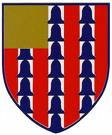 80136DOSSIER D’INSCRIPTION SCOLAIREANNÉE 2023 / 2024ECOLE ELEMENTAIRE Jeanne ARNAUD – Jean CAYEUX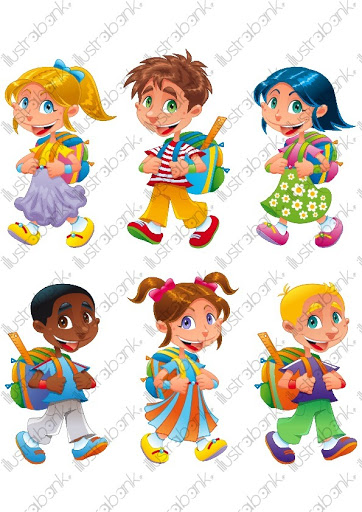 Nom de l’élève :………………………………………Prénom de l’élève :……………………………………Date de naissance : ……………………………………-----------------------------------------NIVEAU DE LA CLASSE SOLLICITÉC P  :		C E 1 :				C M 1		C E 2 :				C M 2		-----------------------------------------(le cas échéant)École précédente :……………..………..………..……………………………Classe précédente :……………..……………..…………………………………Pièces obligatoires à fournir :Copie du livret de famille en entier,Pièce justificative du domicile,(copie du bailoucopie du titre de propriété)Copie du carnet de santé (page des vaccins),Attestation de la nourrice,Certificat de radiation scolaire si l’enfant est déjà scolarisédans une école extérieure à Rivery,En cas de divorce ou séparation copie du jugement faisant état de la situation, et/ou attestation sur l’honneur des parents autorisant l’enfant d’être scolarisé à Rivery avec copie des pièces d’identité.Mairie de Rivery- 51 rue Baudrez -80136 Rivery03.22.70.70.40                                            Service affaires scolaires : c.persyn@ville-rivery.fr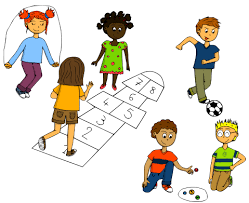 